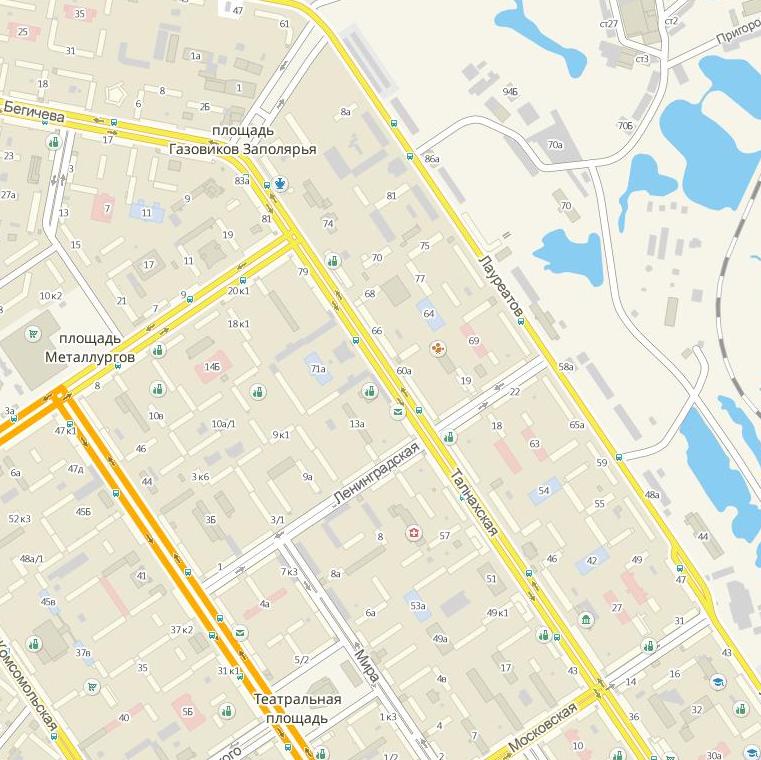 Автобусы осуществляющие движение по маршрутам: 1 «А», 5 «Б», 6, 7 «А», 8 «А», 16 «Б», 17